АДМИНИСТРАЦИЯПЕТРОПАВЛОВСКОГО СЕЛЬСКОГО ПОСЕЛЕНИЯЛИСКИНСКОГО МУНИЦИПАЛЬНОГО РАЙОНАВОРОНЕЖСКОЙ ОБЛАСТИПОСТАНОВЛЕНИЕот «23» ноября 2022 года № 54                      с. ПетропавловкаОб утверждении перечня мест, на которые запрещено возвращать животных без владельцев, и перечня лиц, уполномоченных на принятие решений о возврате животных без владельцев на прежние места обитания на территории Петропавловского сельского поселения Лискинского муниципального района Воронежской областиВ соответствие с Федеральным законом от 6 октября 2003 № 131-ФЗ «Об общих принципах организации местного самоуправления в Российской Федерации», Федеральным законом от 14 июля 2022 № 269-ФЗ «О внесении изменений в Федеральный закон «Об ответственном обращении с животными и о внесении изменений в отдельные законодательные акты Российской Федерации», информацией прокуратуры Лискинского района от 31.10.2022 № 2-10-2022, администрация Петропавловского сельского поселения Лискинского муниципального района Воронежской областипостановляет:1. Утвердить перечень мест, на которые запрещено возвращать животных без владельцев на территории Петропавловского сельского поселения Лискинского муниципального района Воронежской области согласно приложению № 1 к настоящему постановлению.2. Утвердить перечень лиц, уполномоченных на принятие решений о возврате животных без владельцев на прежние места их обитания на территории Петропавловского сельского поселения Лискинского муниципального района Воронежской области согласно приложению № 2 к настоящему постановлению.3. Обеспечить размещение настоящего постановления на официальном сайте администрации Петропавловского сельского поселения в сети Интернет и в газете «Петропавловский муниципальный вестник».4. Контроль исполнения настоящего постановления оставляю за собой.5. Постановление вступает в силу с момента его опубликования.Приложение № 1к постановлению администрации Петропавловского сельского поселения от «23» ноября 2022 № 54Перечень мест, на которые запрещено возвращать животных без владельцев на территории Петропавловского сельского поселения Лискинского муниципального района Воронежской области1) Детские игровые и спортивные площадки.2) Территории парков, скверов, места массового отдыха.3) Территории детских, образовательных и лечебных учреждений.4) Территории, прилегающие к объектам культуры и искусства.5) Территории, прилегающие к организациям общественного питания, магазинам.6) Территории, прилегающие к учреждениям с высокой посещаемостью.7) Площадки танцевальные, для отдыха и досуга, проведения массовых мероприятий, размещения средств информации.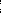 8) Места, предназначенные для выгула домашних животных.9) Кладбища и мемориальные зоны.10) Другие территории, которыми беспрепятственно пользуется неограниченный круг лиц.11) Территории розничных рынков.Приложение № 2к постановлению администрации Петропавловского сельского поселенияот «23» ноября 2022 № 54Перечень лиц, уполномоченных на принятие решений о возврате животных без владельцев на прежние места их обитания на территории Петропавловского сельского поселения Лискинского муниципального района Воронежской области1) Глава Петропавловского сельского поселения Лискинского муниципального района Воронежской области.Глава Петропавловского сельского поселения                  В.А. Климов